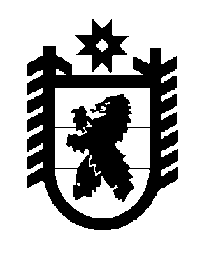 Российская Федерация Республика Карелия    ПРАВИТЕЛЬСТВО РЕСПУБЛИКИ КАРЕЛИЯПОСТАНОВЛЕНИЕ                                 от  21 июля 2014 года № 232-Пг. Петрозаводск О признании утратившими силу отдельных постановлений Правительства Республики Карелия Правительство Республики Карелия п о с т а н о в л я е т:Признать утратившими силу:постановление Правительства Республики Карелия от 9 апреля                2011 года № 83-П «Об установлении расходного обязательства Республики Карелия по выплате денежного вознаграждения за выполнение функций классного руководителя педагогическим работникам государственных образовательных учреждений Республики Карелия и муниципальных образовательных учреждений в Республике Карелия»  (Собрание законодательства Республики Карелия, 2011, № 4, ст. 494);постановление Правительства Республики Карелия от 26 апреля               2012 года № 132-П «О внесении изменений в постановление Правительства Республики Карелия от 9 апреля 2011 года № 83-П» (Собрание законодательства Республики Карелия, 2012, № 4, ст. 664).            ГлаваРеспублики  Карелия                                                             А.П. Худилайнен